SCHOOL OF PUBLIC POLICY |MOTHER TERESA| INDIVIDUAL LECTURES AND DEBATESPeriod: September 2017 – June 2018142. 	Lecture: "Challenges and Opportunities in policy making in Macedonia"Speaker: Prof. Biljana Vankovska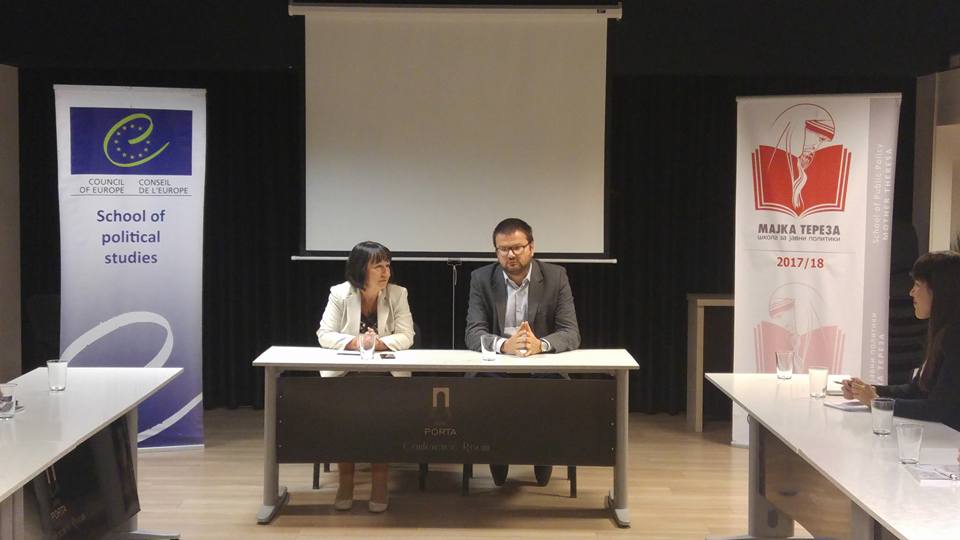 143. 	Lecture: "EU and the democratic challenges for policy making in the Balkan region"Speaker: Nicola Bertolini, Head of Cooperation, Delegation of the European Union in Macedonia